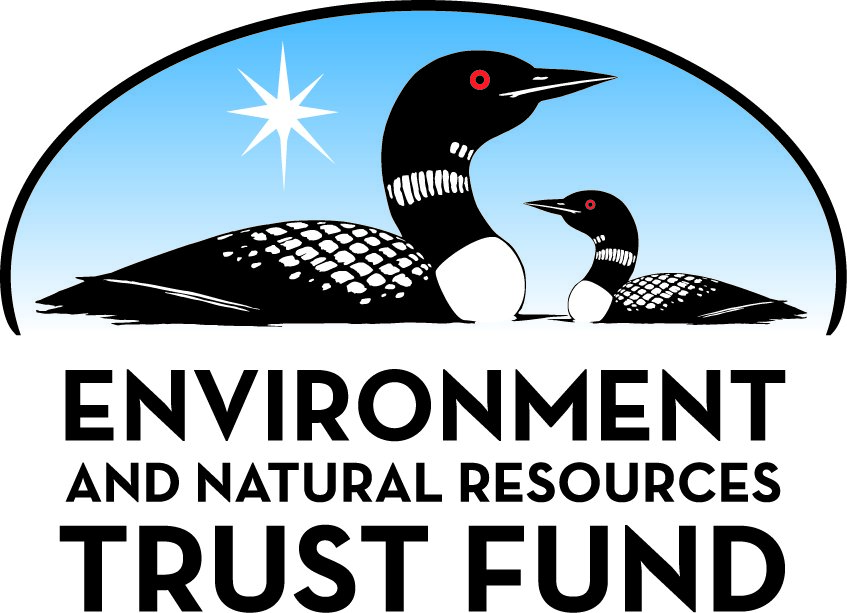 Environment and Natural Resources Trust Fund2021 Request for ProposalGeneral InformationProposal ID: 2021-058Proposal Title: Pollinator Central II: Habitat Improvement with Community MonitoringProject Manager InformationName: Rebecca TuckerOrganization: Great River GreeningOffice Telephone: (651) 272-3982Email: rtucker@greatrivergreening.orgProject Basic InformationProject Summary: We will restore and enhance 133 acres of pollinator habitat on 12 sites around the metro to benefit pollinators and people, and build knowledge of the impact through community-based monitoring.Funds Requested: $742,000Proposed Project Completion: 2024-06-30LCCMR Funding Category: Methods to Protect, Restore, and Enhance Land, Water, and Habitat (F)Project LocationWhat is the best scale for describing where your work will take place?  
	Region(s): MetroWhat is the best scale to describe the area impacted by your work?  
	Region(s): MetroWhen will the work impact occur?  
	During the Project and In the FutureNarrativeDescribe the opportunity or problem your proposal seeks to address. Include any relevant background information.Current urban corridors are largely undeveloped habitat for pollinators, often with open mowed turf serving as boundaries between pavement and other impermeable surfaces. These patches of vegetation can be opportunities for municipalities, cities, and utilities to develop low-maintenance, high reward ecological areas that benefit both the pollinator community as well as the neighborhoods that these parks, schools, and public spaces serve. In addition to the restoration and establishment of pollinator habitat for imperiled species, there is an opportunity for stewardship, community education, and hands on monitoring in an effort to understand how pollinators interact with these urban spaces.What is your proposed solution to the problem or opportunity discussed above? i.e. What are you seeking funding to do? You will be asked to expand on this in Activities and Milestones.Following recommendations from the Governor's Committee on Pollinator Protection and other habitat assessment guides, we will restore habitats in urban, suburban, and rural landscapes to support a 'hopscotch' corridor for pollinators, as well as improve core habitat areas. Turf conversion of small, high quality patches will join grassland, edge, wetland, shoreline, and limited amounts of forest and woodland all within flight distance of year-round habitat. 

Proposed implementation will follow recommendations provided by the Habitat Assessment Guide for Rusty Patched Bumble Bee (Xerces), the U.S. Fish and Wildlife Service Monarch Conservation Database and other guides, field surveys and expert review. Emphasis will be placed on adjacency within a landscape mosaic to provide forage habitat throughout the year, as determined by using state-of-the-art pollinator habitat ‘core and - patches’ adjacency mapping analysis. Restoration and enhancement activities will be guided by ecological plans, and implemented by a variety of labor forces including subcontractors, field crews, landowner in-kind, and volunteers.What are the specific project outcomes as they relate to the public purpose of protection, conservation, preservation, and enhancement of the state’s natural resources? These improvements will increase floral resources and improve nesting and over-wintering habitat for pollinators, while engaging a total of 400 habitat volunteers in field activities. In addition, we will monitor every site through a number of direct pollinator monitoring techniques, guided by Xerces Society and U of M Bee Lab, to collect useful data on pollinator response to habitat improvements, effectively engaging 100 community scientists in monitoring efforts by requiring reasonable time, skill, and expense, making the approach scalable. A final report will be generated and disseminated that will help guide the implementation in future phases of this program.Activities and MilestonesActivity 1: Pollinator Habitat Restoration and EnhancementActivity Budget: $641,800Activity Description: 
Habitat restoration and enhancement steps will typically follow: Site selection and ranking; habitat improvement plan including goals, timelines, plans for labor forces such as volunteers, landowners, Greening crew, subcontractors and partners, and long term management; site preparation, installation, establishment; and monitoring throughout. We will restore pollinator habitat with a focus on Species of Greatest Conservation Need bumble bee species and monarch butterflies on public and protected private locations through a pollinator corridor following the Mississippi River throughout the Twin Cities metro area, contributing to the multi-phase "Pollinator Central" effort extending from Hastings to St. Cloud. 

Following recommendations from the Governor’s Committee and others, we will include non-traditional habitat areas, with this phase focusing on turf conversions of trail-sides adjacent to traditional habitat cores. Typical restoration activities will include prairie and savanna restoration; wetland and shoreline restoration and enhancement; judicious use of invasive removal and woodland restoration, restricted in size and to locations that are adjacent to season-long habitat emphasizing forbs, select flowering shrubs and trees, and habitat needs for overwintering and nesting. Restoration and enhancement activities will be implemented guided by ecological plans, and implemented by a variety of labor forces including subcontractors, field crews, landowner in-kind, and volunteers.Activity Milestones: Activity 2: Community Science Pollinator MonitoringActivity Budget: $100,200Activity Description: 
Monitoring will include timed vegetation meanders, and pollinator assessment using guides such as Rusty Patched Bumble Bee Habitat Assessment guide (Xerces Society). Direct pollinator monitoring guided and developed by Xerces Society and U of M Bee Lab will encompass a suite of approaches including citizen science techniques of timed meander counts on half the sites, with training; non-lethal bumble bee capture with expert identification 3 times per year for 3 years on one site, non-lethal photography with expert identification at 3 sites. 

Monitoring will occur pre and post restoration/enhancement to determine the pollinator habitat value of the site and the response to the improvements. This monitoring will potentially take several forms and at escalating levels of rigor: the simplest monitoring will include a timed count of 3 categories of pollinators (honey bees vs. native bees vs. other floral visitors); catch and release surveys of bumble bees with expert identification following MN Native Bee Survey and Midwest Guide to Bumble Bee Monitoring (Xerces Society) methods; and camera ‘trapping’ using skilled photographers and expert identification using guidelines established by the USFWS for monitoring bumble bee communities and new approaches being developed by Xerces Society and the Bee Lab for other groups.Activity Milestones: Long-Term Implementation and FundingDescribe how the results will be implemented and how any ongoing effort will be funded. If not already addressed as part of the project, how will findings, results, and products developed be implemented after project completion? If additional work is needed, how will this be funded? 
This is the second phase of the Pollinator Central program as funded by the LCCMR appropriations (pending legislation as this application is being submitted), and owing to the volume of interest we have received each time we have released RFPs to land-owning partners, we anticipate that there will be critical need and opportunity for future multiple phases in this Pollinator Central corridor. These projects are well matched by cash and in-kind funding from landowners and other sources, and the landowners will commit to long term maintenance of the restoration sites. The restoration monitoring information will be disseminated with grant assistance.Other ENRTF Appropriations Awarded in the Last Six YearsProject Manager and Organization QualificationsProject Manager Name: Rebecca TuckerJob Title: Program ManagerProvide description of the project manager’s qualifications to manage the proposed project. 
Rebecca Tucker (M.S. Botany and Population Genetics, Purdue University), has a diverse set of experience planning, executing, and funding the restoration of native habitats. After studying wild rice for her masters, she spent three and a half years as a research assistant at the Archbold Biological Station in Florida where she carried out plant and habitat assessments, managed hydrological engineering plans, coordinated bidding and budgets for contracted restoration projects, and implemented a variety of land management activities. Before coming to Great River Greening, Rebecca was a research assistant on the University of Minnesota Healthy Prairies project. She has also engaged the public through educational talks and worked on numerous farm and greenhouse research projects at a number of organizations. Currently, as Great River Greening's Twin Cities Metro Program Manager, Rebecca develops and manages the urban enhancement and restoration within the seven county metro area focused primarily on invasive species reduction, pollinator habitat establishment, and local community outreach.Organization: Great River GreeningOrganization Description: 
Great River Greening’s mission is to secure the legacy of Minnesota land and water through community-based restoration, stewardship and partnership, striving to improve Minnesota’s natural resources, protect clean air and water, and increase community access to sustainable open space. Since 1995, Great River Greening has engaged 47,000 volunteers (12,500 of them youth) in hands-on education and stewardship activities, helping restore over 10,700 acres of habitat in 400 communities across Minnesota. Great River Greening focuses our work in locations and on activities that provide conservation impact, ecosystem services, and community benefits, with projects including: developing planting designs and/or restoration management plans for natural areas; planting native trees, shrubs, wildflowers, and grasses; stabilizing shorelands and ravines; conducting ecological inventories; implementing conservation practices on farmland; and completing restoration and management activities including exotic species removal, prairie seed collection, and prescribed burns. In addition, Great River Greening engages community members from schools, faith groups, civic groups, businesses, and veterans groups in public volunteer events and engages over one hundred youth each year in the Field Learning for Teens service-learning Program. Through community education and engagement, Greening is restoring natural resources, while building environmental leaders and stewards of tomorrow.Budget SummaryClassified Staff or Generally Ineligible ExpensesNon ENRTF FundsAcquisition and RestorationParcel ListRestoration1. Provide a statement confirming that all restoration activities completed with these funds will occur on land permanently protected by a conservation easement or public ownership. 
All restoration activities completed with these funds will occur on land permanently protected by a conservation easement or public ownership.2. Summarize the components and expected outcomes of restoration and management plans for the parcels to be restored by your organization, how these plans are kept on file by your organization, and overall strategies for long-term plan implementation. 
Restoration plans include target community, timelines, methods, budgets and long term maintenance. These plans are filed electronically by unique project numbers and can be referenced by staff or landowner as required by the needs of the site.3. Describe how restoration efforts will utilize and follow the Board of Soil and Water Resources “Native Vegetation Establishment and Enhancement Guidelines” in order to ensure ecological integrity and pollinator enhancement. 
All plans will follow the most recent version Board of Soil and Water Resources “Native Vegetation Establishment and Enhancement Guidelines” in order to ensure ecological integrity and pollinator enhancement.4. Describe how the long-term maintenance and management needs of the parcel being restored with these funds will be met and financed into the future. 
Long-term maintenance and management needs of the parcel being restored with these funds become the responsibility of the landowner. Greening seeks to assist when possible.5. Describe how consideration will be given to contracting with Conservation Corps of Minnesota for any restoration activities. 
Great River Greening contacts the Conservation Corps of Minnesota once the grant is secured to seek their interest for any restoration activities.6. Provide a statement indicating that evaluations will be completed on parcels where activities were implemented both 1) initially after activity completion and 2) three years later as a follow-up. Evaluations should analyze improvements to the parcel and whether goals have been met, identify any problems with the implementation, and identify any findings that can be used to improve implementation of future restoration efforts at the site or elsewhere. 
Evaluations will be completed during the process including initially after activity completion and three years later as a follow-up. Evaluations will analyze improvements to the parcel and whether goals have been met, identify any problems with the implementation, and identify any findings that can be used to improve implementation of future restoration efforts at the site or elsewhere.AttachmentsRequired AttachmentsMapFile: Alternate Text for MapM.L. 2021 Pollinator Central II - Great River Greening map of proposed project sites on a Minnesota county map surrounded by pictures of people and pollinators.Financial CapacityFile: Board Resolution or LetterOptional AttachmentsSupport Letter or OtherAdministrative UseDoes your project include restoration or acquisition of land rights? 
	Yes: Restoration, Does your project have patent, royalties, or revenue potential? 
	NoDoes your project include research? 
	NoDoes the organization have a fiscal agent for this project? 
	NoDescriptionCompletion DateSite selection, management planning2022-06-30Restoration and enhancement implementation2024-06-30DescriptionCompletion DateSite by site monitoring plan2022-06-30Baseline surveys for each of the sites2022-06-30Data collection and final report2024-06-30NameAppropriationAmount AwardedMetro Conservation Corridors Phase VIII - Enhancing Restoration Techniques for Improved Climate Resilience and Pollinator ConservationM.L. 2015, Chp. 76, Sec. 2, Subd. 08f$400,000Community Stewardship to Restore Urban Natural Resources - Phase TenM.L. 2017, Chp. 96, Sec. 2, Subd. 08i$524,000Upland, Wetland, and Shoreline Restoration in Greater Metropolitan AreaM.L. 2016, Chp. 186, Sec. 2, Subd. 08g$509,000Upland and Shoreline Restoration in Greater Metropolitan AreaM.L. 2014, Chp. 226, Sec. 2, Subd. 06g$300,000Category / NameSubcategory or TypeDescriptionPurposeGen. Ineli gible% Bene fits# FTEClass ified Staff?$ AmountPersonnelProgram/Project Manager EcologistManages day to day project execution, crew, contractors, project deliverables, budget and timeline.17%1.29$99,300Field Crew CoordinatorOversees day to day activities of Field Technicians9%0.48$20,000Field TechnicianConducts on-site work to support project deliverables9%0.75$24,900Events & Outreach ManagerManages all tasks related to volunteer acquisition, event development and event execution21%0.39$21,200Events & Outreach CoordinatorConducts day to day tasks to support volunteer acquisition and event execution21%0.36$15,400Communications ManagerAssists with developing promotional materials for volunteer events21%0.03$1,000Operations DirectorOversees and assists Project Managers, Ecologists and Field Coordinator17%0.12$10,900Finance DirectorOversees Finance department24%0.03$3,300Accounting MangerProcesses reimbursement requisitions24%0.15$9,200Grant AdministratorTracks grant budget, project budgets, develops status reports and amendments24%0.42$30,800Sub Total$236,000Contracts and ServicesRestoration and Enhancement sub-contracts following state competitive RFP requirementsProfessional or Technical Service ContractWe expect that multiple contracts will be engaged to provide the following types of services: site preparation, turf removal, invasive species control, native species planting, woody harvest / thinning, forestry mowing, herbicide treatment, prescribed fire, haying, and other activities. These contracts will be executed as part of Activity 1.1.38$251,100University of Minnesota Bee LaboratoryProfessional or Technical Service ContractIdentify bumble bee species from photographs at 750-1,000 specimens per 40 hours, including data management and analysis. Time and materials basis. Single-source provider selected due to the unique and expert set of skills required for these tasks.  This contract will be executed as part of Activity 2.0.15$28,000Xerces SocietyProfessional or Technical Service ContractLead approximately nine public bumble bee monitoring events, three citizen and GRG staff training workshops, and provide expert support for monitoring efforts. Single-source provider selected due to the unique and expert set of skills required for these tasks. This contract will be executed as part of Activity 2.0.15$39,300Sub Total$318,400Equipment, Tools, and SuppliesTools and SuppliesActivity 1 Tools & SuppliesSeeds, plugs, herbicide, tools for R/E activities conducted by Greening crew, volunteers, and landowners as needed to satisfy project deliverables$144,600Tools and SuppliesActivity 2 Tools & SuppliesSampling Supplies to support monitoring project deliverables$2,000Sub Total$146,600Capital ExpendituresSub Total-Acquisitions and StewardshipSub Total-Travel In MinnesotaMiles/ Meals/ LodgingSupport on-site visits as needed to accomplish deliverables.  (Activity 1 and Activity 2)$5,700Sub Total$5,700Travel Outside MinnesotaConference Registration Miles/ Meals/ LodgingAcrtivity 2 travelDissemination at 2 conferences @ $500 each including out of state travel.X$1,000Sub Total$1,000Printing and PublicationPrintingActivity 2 PrintingPromotional material for volunteer acquisition, signage for event site instructions and logistics.$1,000PrintingActivity 1 PrintingPromotional material for volunteer acquisition, signage for event site instructions and logistics.$1,000Sub Total$2,000Other ExpensesVolunteer Event Related ExpensesTent, table, chairs, food, latrine, etc., as required to support project volunteer event deliverables and the promotion of LCCMR strategy and objecitves to citizen volunteersX$32,300Sub Total$32,300Grand Total$742,000Category/NameSubcategory or TypeDescriptionJustification Ineligible Expense or Classified Staff RequestTravel Outside MinnesotaConference Registration Miles/Meals/LodgingAcrtivity 2 travelThese conferences are to be determined during the year of presentation, but Society for Ecological Restoration Midwest-Great Lakes Chapter is one example; dissemination of information outside of Minnesota is of regional significance and funding is required to do so.
Other ExpensesVolunteer Event Related ExpensesVolunteer Event Related expenses will support volunteer hours needed to accomplish project deliverables and to provide education to volunteers on the ecological benefits of the project and awareness of LCCMR's commitment and funding to these projects.
CategorySpecific SourceUseStatusAmountStateIn-KindOutdoor Heritage FundFunding from the OHF to be used on the same project sites for restoration and enhancement activities that cannot be funded by this LCCMR grant.Potential$500,000State Sub Total$500,000Non-StateCashLandowner and partners combinedA variety of expenses directly related to the individual landowner or partners sites such as contracting, material purchase, or indirect expenses related to management of the projects.Pending$125,000In-KindTotal of 500 volunteers at $24/hr (MN-DNR posted rate) averaging 4 hours of service per volunteer.Restoration and enhancement volunteer hours for planting and seeding native species as well as monitoring the pollinator species on the projects.Potential$48,000In-KindGRG administrative matchGRG staff indirect administrative expense to do the work for this grant.Secured$40,000CashGRG cash matchGRG direct expenses to do the work for this grant.Secured$30,000In-KindPartner In-KindLandowner labor contributing to the direct execution of the projects, as well as the administrative labor going in to the project management.Pending$10,000Non State Sub Total$253,000Funds Total$753,000NameCountySite SignificanceActivityAcresMilesEstimated CostType of LandownerEasement or Title HolderStatus of WorkAnoka High SchoolAnokaTurf and degraded fields at an educational institution adjacent to corridors of woodland and floodplain on the Rum River.Restoration4-$42,500PublicHas not begunBassett Creek ParkHennepinDiverse mosaic of forest, lake, and highly visited trails for turf to prairie conversion.Restoration11-$79,800PublicHas not begunCopperfield Ponds ParkDakotaCommunity park with woodland habitat focused on pollinator enhancement & restoration.Restoration10-$57,000PublicHas not begunCreekside ParkCarverNew community park with creek and trailside habitat establishment.Restoration50.75$73,000PublicHas not begunGarlough and Marthaler ParksDakotaOak savanna, woodlands and wet forest with shoreline, invasive removal and pollinator enhancement.Restoration110.34$71,600PublicHas not begunHenry Sibley High and Garlough ElementaryDakotaHigh use trail side and open lawn turf conversions to prairie at educational institutions.Restoration5-$51,600PublicHas not begunHidden FallsRamseyRegional park with floodplain habitat complex to get pollinator focused restoration/enhancement.Restoration18-$70,300PublicHas not begunLebanon Hills Regional ParkDakotaLarge mixed habitat oak savanna parkland in the midst of an urban / suburban area.Restoration40-$27,200PublicHas not begunLinear ParkRamseyUtility corridor with established walking path and wetlands, turf to prairie restoration.Restoration6-$51,200PrivateExcel EnergyHas not begunLower LandingRamseyUrban floodplain park along Mississippi Migration corridor.Restoration6-$47,700PublicHas not begunSpring Lake Regional ParkScottLake shoreline with woodland habitat to receive pollinator ehnacement.Restoration14-$44,900PublicHas not begunStephen's ParkHennepinMississippi shoreline park with farmland, community amenities, and river access.Restoration3-$25,000PublicHas not begunTotals1331.09$641,800TitleFileLCCMR ML2021 Pollinator Central II GRG Board ResolutionTitleFileCreekside City Of Carver LCCMR ML2021 GRGLittle Canada Letter of Support for Great River GreeningDakota County Letter of Support GRGCity of Crystal Letter of Support GRGScott County Letter of Support for Great River Greening